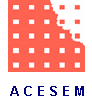 Associació Catalana d’Empreses Especialistes en el Síndrome de l’Edifici Malalt RENOVACIÓN: Curso de formación para el  mantenimiento higiénico-sanitario de instalaciones de riesgo frente a la legionela. RESERVA DE PLAZAS PARA CONVOCATORIAS 2019.Los días 7 y 9 de mayo 2019Los días 14 y 16 de mayo 2019.Horario:   De lunes a jueves de 15:00 a 20:00 - Viernes de 9:00 a 14:00En C/ Viladomat, 174 4ª Planta (edificio PIMEC) La inscripcion de debe enviar a:		ACESSEM Correo electrónico: informacion@acesem.orgTelf: 93 496 45 07 Sra. Lidia SebastianTEMARIO:MARTES15.00 a 17.00 INSTALACIONES DE RIESGO17.00 a 17.10 DESCANSO17.10 a 20.00 CRITERIOS GENERALES DE LIMPIEZA Y DESINFECCIÓNMIERCOLES15.00 a 17.00 AMBITO LEGISLATIVO 17.45 a 18.00 DESCANSO18.00 a 20.00 SALUD PÚBLICA Y LA SALUD LABORALBOLETIN DE INSCRIPCIÓN:Remitir debidamente cumplimentado acompañando justificante de la transferencia bancaria a: informacion@acesem.org o al fax 93 496 45 32. Deberán hacer constar el nombre y apellidos de la persona inscrita en su doc. De pago. Nombre persona que realiza el curso: DNI: Datos empresa / persona: Nombre: Dirección: CP i Población: NIF o DNI:Teléfono contacto: e-mail: Nº IBAN: ES67 2100 0540 3602 0028 6471informacion@acesem.orgFAX: 93 496 45 32Precio del curso 180€ no socios ACESEM / 150€ socios ACESEMPlazas limitadas. En                                                          a                 de                             de 2019Firma,En cumplimiento de la Ley de Protección de Datos, le informamos que los datos proporcionados forman parte de nuestros ficheros para gestionar su inscripción, participación y asistencia a la actividad organizada, y remitirle información de otros eventos, incluso por correo electrónico. Asimismo, solicitamos su consentimiento para publicar sus imágenes tomadas durante el evento en nuestra web con el fin de promocionar nuestras actividades. Puede ejercer sus derechos de acceso, rectificación, cancelación y oposición ante ACESEM, junto con una copia de su DNI.  